HAYFIELD MS: (2023-2024) RISING 9TH COURSE SELECTION SHEET**DIGITAL CATALOG AVAILABLE HERE: https://bit.ly/3wz3MUjFirst/Last Name ➥ 		Student ID ➥ 	♞ ENGLISH CORE113000 English 9113036 English 9 HN (+0.5gpa)♞ MATHEMATICS CORE313100 Algebra 1 Part 1313000 Algebra 1313036 Algebra 1 HN (+0.5 gpa)314300 Geometry314336 Geometry HN (+0.5 gpa)313500 Algebra 2313536 Algebra 2 HN (+0.5 gpa)316036 Precalculus HN (+0.5 gpa)♞ SCIENCE CORE431000 Biology 1431036 Biology HN (+0.5 gpa)426500 Environmental Science♞ SOCIAL STUDIES (select next core sequence)221900 World History & Geography 1221936 World Hist & Geo 1 HN (+0.5 gpa)♞ HEALTH & PHYSICAL EDUCATION730000 Health & Physical Education 9WORLD LANGUAGES (Core for Adv. Diploma)501000 Arabic 1502000 Arabic 2503000 Arabic 3511000 French 1512000 French 2513000 French 3591000 Japanese 1592000 Japanese 2593000 Japanese 3531000 Latin 1532000 Latin 2533000 Latin 3551000 Spanish 1551100 Spanish 1 for Heritage Speakers552000 Spanish 2553000 Spanish 3CURRICULUM SUPPORT (electives)982800 @ AVID788900 Strategies for Success118000 Literacy Essentials118100 Literacy Lab 1ENGLISH & SOCIAL STUDIES (electives)120000 Journalism 1122000 Broadcast Journalism 1121500 @ Photojournalism 1117100 Creative Writing 1144600 Film Study237100 African American History290032 Psychology (Sem 1)250032 Sociology (Sem 2)BUSINESS, IT & MARKETING (CTE electives)613632 Business. Management (Sem 1)613232 Business Law (Sem 2)630200 Cybersecurity Fundamentals663000 Design, Multimedia, Web Tech661200 Information Systems661300 Advanced Information Systems663100 Web Page Development811000 Intro to Mktng (Mktng Exploration)814000 Fashion Marketing 1Student Signature: Student Notes:FAMILY & CONSUMER SCIENCES (CTE electives)825432/822632 Intro Interior Design/Life Planning822832/822632 Nutrition & Wellness/Life Planning823200 Child Development & Parenting825900 Food & Hospitality Management822900 Nutrition & Wellness (YR)FINE & PERFORMING ARTS (electives)923315 Band (Symphonic)923415 ♫ Adv Band (Wind Ensemble) (+0.5 gpa)925015 Percussion Ensemble923815 Sinfonietta Orchestra928516 Soprano / Alto Chorus➥(non-auditioned for higher voices)928517 Tenor / Bass Chorus➥(non-auditioned for lower voices)924515 Guitar 1141000 Theatre Arts 1143511 Technical Theatre 1918011 Digital Art & Design 1919311 Photography 1912000 Studio Art & Design 1GENERAL (electives)791312 Army JROTC 1 (CTE elective)980860 Athletics & Sports Leadership 1982200 Combating Intolerance6640CS Computer Science Programming612000 Econ & Personal Finance612036 Econ & Pers Finance HN (+0.5 gpa)980800 @ Leadership Training 1-4 (SGA)TECHNOLOGY, TRADE & INDUSTRIAL (CTE electives)840300 STEM Design850600 Automotive Tech 1854626 Intro to CosmetologyACADEMY COURSES (CTE/FA electives)  Academy Courses are taken at another location – must register separately with a counselor (students may only register for 3 total); travel periods may apply. Transportation only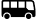 provided if 5 or more students are scheduled for the samelocation and same time of day.Please note: 1 credit course, you must add 1 travel period; 2 credits, add 2 travel periodsLocations Key:C - Chantilly (no transportation provided)E - EdisonF - FairfaxFC - Falls Church (FC)M - Marshall (no transportation provided) W - West PotomacPLUM - Plum Center for Lifelong Learning SV - Spring Village Construction SiteBUSINESS, IT862826 Cyber: Exploring IT (E)FINE ARTS DANCE931126 Academy Dance 1 (W)932126 Broadway Theatre Dance (W)932326 Hip Hop Dance (W)143026 Musical Theatre Workshop (F)GENERAL791311 Air Force Junior Reserve Officer Training Corps (AFJROTC 1) (C)HEALTH & MEDICAL SCIENCES833827 Health Informatics (FC)WORLD LANGUAGES587026 Korean 1 (F)587526 Korean 2 (F)588026 Korean 3 (F)588526 Korean 4 (+0.5 gpa) (F)598026 Vietnamese 1 (FC)598126 Vietnamese 2 (FC)598226 Vietnamese 3 (FC)598326 Vietnamese 4 (+0.5 gpa) (FC)FCPS ONLINE CAMPUS up to 2 Courses**Must complete registration with counselor***Select from drop-down menu to the right of the arrow*Review courses at https://tinyurl.com/2nh67y6aHAYFIELD MS: (2023-2024) RISING 9TH COURSE SELECTION SHEET  **DIGITAL CATALOG AVAILABLE HERE: https://bit.ly/3wz3MUjTHIS PAGE IS FOR OFFICIAL USE ONLY	THIS PAGE IS FOR OFFICIAL USE ONLYSPECIAL EDUCATION(**71=TT, **81=SC, **82/83=SCC)1130	English 92219  World History/Geography 1 (no 82)3130	Algebra 1REGISTERED or ADVISING BY: 	COUNSELOR NOTES4310  Biology4265  Environmental Science6120  Econ & Personal Finance118081 Literacy Essentials118181 Literacy Lab 1788981 Strategies for Success78986  Career Preparation (1 or 2 blocks)908561 Education for Employment 1908551 Education for Empl for Office (1cr)908552 Education for Empl for Office (2cr)908553 Education for Empl for Office (3cr)78138  Found of English 9-12 (82 or 89)781380 Foundations of Science781080 Foundations of World Hist/Geo781480 Foundations of USVA 1-2312180 Individualized Mathematics798800 Life Skills798800 Music Sampler7815  Personal Development907161 Work Awareness & Transition907162 Work Awareness & Transition (2cr)770002 Adapted Health & Physical EdENGLISH FOR SPEAKERS OF OTHER LANG573091/572010 Eng 9, Entering ELD 1573092/572050 Eng 9, Emerging ELD 2573093/572090 Eng 9, Developing ELD 3573000 Expanding ELD (ELP 4)431094 Biology 1 TT ELs451090 Active Physics for ELs426590 Environmental Science for ELs312192 Math Readiness ELs (DB Sem) 312193 Pre-Algebra for ELs (DB Sem)313094 Alg 1 TT ELs244090 Virginia & US Govt for ELs221994 World History 1 TT788990 Strats for Success for ELLs (ELP 1-2)Academic Advising Meeting or Registration Date: 	IEP or ☐ 504Case Manager 	ESOL LevelEL 1  ☐ EL 2  ☐ EL 3  ☐ EL 4Advanced Diploma (26 cr) or ☐ Standard Diploma (22 cr)Credit TrackerVerified Credits (done or need)Additional InformationMAIN COURSE SELECTIONS*Please type/write your core & elective(s) courses below (total credits should equal to 7)*Academy courses should not be the only electives / alternate electives chosen, as students must first be admitted into the academy. They may also run into potential schedule conflictsMAIN COURSE SELECTIONS*Please type/write your core & elective(s) courses below (total credits should equal to 7)*Academy courses should not be the only electives / alternate electives chosen, as students must first be admitted into the academy. They may also run into potential schedule conflictsMAIN COURSE SELECTIONS*Please type/write your core & elective(s) courses below (total credits should equal to 7)*Academy courses should not be the only electives / alternate electives chosen, as students must first be admitted into the academy. They may also run into potential schedule conflictsCourse #Course Name#1234567ALTERNATE ELECTIVESSelect at least 3 alternate electives (5 recommended)ALTERNATE ELECTIVESSelect at least 3 alternate electives (5 recommended)ALTERNATE ELECTIVESSelect at least 3 alternate electives (5 recommended)12345English (4 cr)History(3 = STD or 4 = ADV)Math(3 = STD or 4 = ADV)Science(3 = STD or 4 = ADV)Health & PE (2cr)Economics (1 cr)Fine Arts / CTE (1 cr)FA / CT / WL (1 cr) (only for Standard Dipl)World Lang (3 or 4 cr) (only for Advanced Dipl)Electives(4 = STD or 3 = ADV)(both require sequential))CTE Exam Pass?(Yes or No)CPR Exam Pass?(Yes or No)ALG 1 	WH1 	BIO 	ENGR 	GEOM 	WH2 	CHEM 	ENGW 	ALG 2 	USVA 	GEOS 	